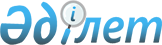 Панфилов ауданы бойынша мектепке дейінгі тәрбие мен оқытуға мемелекеттік білім беру тапсырысын, ата-ана төлемақысының мөлшерін бекіту туралы
					
			Күшін жойған
			
			
		
					Алматы облысы Панфилов ауданы әкімдігінің 2018 жылғы 24 желтоқсандағы № 630 қаулысы. Алматы облысы Әділет департаментінде 2019 жылы 3 қаңтарда № 4986 болып тіркелді. Күші жойылды - Алматы облысы Панфилов ауданы әкімдігінің 2022 жылғы 7 сәуірдегі № 118 қаулысымен
      Ескерту. Күші жойылды - Алматы облысы Панфилов ауданы әкімдігінің 07.04.2022 № 118 қаулысымен (алғашқы ресми жарияланған күнінен кейiн күнтiзбелiк он күн өткен соң қолданысқа енгізіледі).
      "Білім туралы" 2007 жылғы 27 шілдедегі Қазақстан Республикасы Заңының 6-бабының 4-тармағының 8-1) тармақшасына сәйкес, Панфилов ауданының әкімдігі ҚАУЛЫ ЕТЕДІ:
      1. Панфилов ауданы бойынша мектепке дейінгі тәрбие мен оқытуға мемлекеттік білім беру тапсырысы, ата-ана төлемақысының мөлшері осы қаулының қосымшасына сәйкес бекітілсін.
      2. Панфилов ауданы әкімдігінің "Панфилов ауданы бойынша мектепке дейінгі тәрбие мен оқытуға мемлекеттік білім беру тапсырысын, ата-ана төлемақысының мөлшерін бекіту туралы" 2018 жылғы 16 қаңтардағы № 14 (Нормативтік құқықтық актілерді мемлекеттік тіркеу тізілімінде № 4514 тіркелген, 2018 жылдың 31 қаңтарында Қазақстан Республикасы Нормативтік құқықтық актілерінің эталондық бақылау банкінде жарияланған) қаулысының күші жойылды деп танылсын
      3. "Панфилов ауданының білім бөлімі" мемлекеттік мекемесі Қазақстан Республикасының заңнамасында белгіленген тәртіппен:
      1) осы қаулының Алматы облысы Әділет департаментінде мемлекеттік тіркелуін;
      2) осы қаулы мемлекеттік тіркелген күннен бастап күнтізбелік он күн ішінде оның қазақ және орыс тілдеріндегі қағаз және электронды түрдегі көшірмелерін Қазақстан Республикасы Нормативтік құқықтық актілерінің эталондық бақылау банкіне енгізу және ресми жариялау үшін "Республикалық құқықтық ақпарат орталығы" шаруашылық жүргізу құқықындағы республикалық мемлекеттік кәсіпорнына жіберілуін;
      3) осы қаулы мемлекттік тіркелген күннен кейін он жұмыс күн ішінде Панфилов ауданы әкімі аппаратының мемлекеттік-құқықтық бөліміне осы тармақтың 1), 2) тармақшаларында қарастырылған іс-шаралардың орындалуы туралы мәліметтерді ұсынуды қамтамасыз етсін.
      4. Осы қаулының орындалуын бақылау Панфилов ауданы әкімінің орынбасары Магрупова Роза Азаматовнаға жүктелсін.
      5. Осы қаулы әділет органдарында мемлекеттік тіркелген күннен бастап күшіне енеді және алғашкы ресми жарияланған күнінен кейін күнтізбелік он күн өткен соң қолданысқа енгізіледі. Панфилов ауданы бойынша мектепке дейінгі тәрбие мен оқытуға мемлекеттік білім беру тапсырысы, ата-ана төлемақысының мөлшері
					© 2012. Қазақстан Республикасы Әділет министрлігінің «Қазақстан Республикасының Заңнама және құқықтық ақпарат институты» ШЖҚ РМК
				
      Панфилов ауданының әкімі

Т. Бектасов
Панфилов ауданы әкімдігінің 2018 жылғы "24" желтоқсандағы № 630 қаулысына қосымша
№
Мектепке дейінгі тәрбие мен оқыту ұйымдарыныңатауы
Мектепке дейінгі тәрбие мен оқыту ұйымдарындағы тәрбиеленушілердің саны
Мектепке дейінгі тәрбие мен оқыту ұйымдарындағы ата-ананың бір айдағы ақы төлеу мөлшері (теңге)
Мектепке дейінгі тәрбие мен оқыту ұйымдарындағы ата-ананың бір айдағы ақы төлеу мөлшері (теңге)
№
Мектепке дейінгі тәрбие мен оқыту ұйымдарыныңатауы
Мектепке дейінгі тәрбие мен оқыту ұйымдарындағы тәрбиеленушілердің саны
3 жасқа дейінге
3-7 жас аралығы
1
Панфилов ауданының әкімдігінің "Қызғалдақ" балабақшасы" мемлекеттік коммуналдық қазыналық кәсіпорны
100
-
7000
2
Панфилов ауданының әкімдігінің "Балдырған" балабақшасы" мемлекеттік коммуналдық қазыналық кәсіпорны
140
-
9000
3
Панфилов ауданының әкімдігінің "Айгөлек" балабақшасы" мемлекеттік коммуналдық қазыналық кәсіпорны
75
-
8000
4
Панфилов ауданының әкімдігінің "Таншолпан" балабақшасы" мемлекеттік коммуналдық қазыналық кәсіпорын
240
-
12000
5
Панфилов ауданының әкімдігінің "Бобек" балабақшасы" мемлекеттік коммуналдық қазыналық кәсіпорын
60
-
9000
6
Панфилов ауданының әкімдігінің "Шугыла" балабақшасы" мемлекеттік коммуналдық қазыналық кәсіпорны
120
-
10000
7
Панфилов ауданы әкімдігінің "Арай" балабақшасы" мемлекеттік коммуналдық қазыналық кәсіпорны 
240
-
10000
8
Панфилов ауданының әкімдігінің "Шамшырақ" балабақшасы" мемлекеттік коммуналдық қазыналық кәсіпорны
100
-
9000
9
Панфилов ауданының әкімдігінің "Балауса" балабақшасы мемлекеттік коммуналдық қазыналық кәсіпорны
100
-
7000
10
Панфилов ауданының білім бөлімі мемлекеттік мекемесінің "Ертөстік" балабақшасы мемлекеттік коммуналдық қазыналық кәсіпорны
120
-
8000
11
"Бота" балабақшасы" білім мекемесі
75
-
8000
12
Жеке меншік "Алибек" балабақшасыбілім мекемесі
50
-
8000
13
"Балбөбек" балабақшасы" білім мекемесі
25
-
12000
14
"Ханшайым" балабақшасы білім мекемесі
25
-
12000
15
"Шынғыс" балабақшасы білім мекемесі
50
-
12000
16
"Амирхан" балабақшасы жеке меншік білім мекемесі
50
-
12000
17
"Ақ-жүрек" балабақшасы" жеке меншік білім мекемесі
25
-
7000
18
"Айнур" балабақшасы білім мекемесі
50
-
12000
19
"Болашак" балабақшасы білім мекемесі
50
-
12000
20
"Айсұлтан" балабақшасы" жеке меншік білім мекемесі
75
-
8000
21
"Алтын сақа" балабақшасы" білім мекемесі
125
-
8000
22
"Марат" "Балабақшасы" жауапкершілігі шектеулі серіктестігі бала бақшасы
65
-
12000
23
"Нұршашу" балабақшасы" білім мекемесі
25
-
10000
24
"Мирас" балабақшасы" білім мекемесі
75
-
12000
25
"Алтын ұя" балабақшасы" білім мекемесі
200
-
13000
26
"Тумарханым" балабақшасы" білім мекемесі
75
-
7000
27
"Балдаурен" балабақшасы" білім мекмесі
25
-
12000
28
"Аружан" балабақшасы білім мекемесі
50
-
8000
29
"Бал бала Алихан" балабақшасы білім мекемесі
25
-
7000
30
"Гаухартасым" балабақшасы жауапкершілігі шектеулі серіктестігі
75
-
10000
31
"Ертегілер Әлемі" балабақшасы жауапкершілігі шектеулі серіктестігі
25
-
12000
32
"Kinder Land" балабақшасы білім мекемесі
100
-
15000
33
"Аманат 1" балабақшасы жауапкершілігі шектеулі серіктестігі
50
-
15000
34
"Чудо городок" балабақшасы білім мекемесі
25
-
8500
35
"Дана бала" балабақшасы білім мекемесі
25
-
12000
36
"Дошколенок" балабақшасы жауапкершілігі шектеулі серіктестігі
75
-
12000
37
"Саяхат" балабақшасы жауапкершілігі шектеулі серіктестігі
100
-
8000
38
"Асыл-арман" балабақшасы жауапкершілігі шектеулі серіктестігі
75
-
8000
39
"Панфилов ауданының білім бөлімі" мемлекеттік мекемесінің "Головацкий атындағы орта мектеп мектепке дейінгі шағын орталығымен" коммуналдық мемлекеттік мекемесі
100
-
8000
40
"Панфилов ауданының білім бөлімі" мемлекеттік мекемесінің "Жамбыл атындағы орта мектеп мектепке дейінгі шағын орталығымен" коммуналдық мемлекеттік мекемесі
25
-
7000
41
"Панфилов ауданының білім бөлімі" мемлекеттік мекемесінің "Билал Назым атындағы орта мектеп мектепке дейінгі шағын орталығымен" коммуналдық мемлекеттік мекемесі
25
-
8500
42
"Панфилов ауданының білім бөлімі" мемлекеттік мекемесінің "Д.Рақышұлы атындағы орта мектеп мектепке дейінгі шағын орталығымен" коммуналдық мемлекеттік мекемесі
25
-
6000
43
"Панфилов ауданының білім бөлімі" "Ш.Аманбайұлы атындағы орта мектеп мектепке дейінгі шағын орталығымен" коммуналдық мемлекеттік мекемесі
25
-
6000
44
"Қорғас орта мектебі мектепке дейінгі шағын орталығымен" коммуналдық мемлекеттік мекемесі
75
-
8000